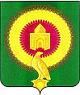 СОВЕТ ДЕПУТАТОВЛЕЙПЦИГСКОГО СЕЛЬКОГО ПОСЕЛЕНИЯВАРНЕНСКОГО МУНИЦИПАЛЬНОГО РАЙОНАЧЕЛЯБИНСКОЙ ОБЛАСТИРЕШЕНИЕОт 04 октября 2021года                                                                        №26/1       О передаче полномочий по осуществлениювнутреннего муниципального финансового контроляРуководствуясь статьями 265 и 269.2 Бюджетного кодекса Российской Федерации, статьей 99 Федерального закона от 05.04.2013г №44-ФЗ «О контрактной системе в сфере закупок товаров, работ, услуг для обеспечения государственных и муниципальных нужд», пунктом 1 части 1 статьи 14 и части 4 статьи 15 Федерального закона от 06 октября 2003г. №131-ФЗ «Об общих принципах организации местного самоуправления в Российской Федерации», Совет депутатов Лейпцигского сельского поселенияРЕШАЕТ:1. Передать с 1 января 2022 года по 31 декабря 2022 года Варненскому муниципальному району Челябинской области часть полномочий по осуществлению внутреннего муниципального финансового контроля Лейпцигского сельского поселения.2. Главе Лейпцигского сельского поселения заключить Соглашение с администрацией Варненского муниципального района о передаче части полномочий по осуществлению внутреннего муниципального финансового контроля за счет межбюджетных трансфертов, предоставляемых из бюджета Лейпцигского сельского поселения.3. Настоящее решение вступает в силу со дня его подписания и обнародования.Глава Лейпцигского сельского поселения_____________	                 Э.Т.ПискуноваПредседатель Совета депутатов             _____________                         А.В.Головина